Taalonderwijs 5.0De voorjaarsconferentie van de Vereniging van Taalspecialisten had als titel Taalonderwijs 5.0. Ze vond plaats in het iXperium van de Hogeschool HAN te Arnhem.Dat leerlingen in deze tijd andere vaardigheden en inhouden nodig hebben dan toen we zelf op school zaten, is een open deur. Leerlingen zijn nu anders ‘geletterd’ dan vroeger. Dat vraagt om ander (taal)onderwijs, juist nu. Maar hoe ziet dat onderwijs er dan uit, welke kansen zijn er en welke rol is bij de ontwikkeling van nieuwe geletterdheden weggelegd voor taalspecialisten? Is Taalonderwijs 3.0 niet voldoende? Of 4.0? Daarover ging deze conferentie.
Er waren plenaire presentaties en een zestal workshops.
Plenaire presentaties
De  mogelijkheden van taal en ICT – Rian Visser
Rian Visser trapt centraal af. Ze introduceert zichzelf. Rian heeft grafische vormgeving aan de kunstacademie gestudeerd en heeft zich met name met boekvormgeving bezig gehouden. Al snel is ze zelf kinderboeken gaan schrijven. Als schrijfster van kinderboeken bezoekt ze voor Stichting Schrijvers School Samenleving veel scholen en is ze leraren gaan ondersteunen bij het goed voorlezen en bij het helpen ontwikkelen van digibordlessen. Tegenwoordig werkt ze eens per week op scholen met leerlingen met taalachterstanden als schoolschrijfster. Samen met kinderen schrijft ze dan verhalen. Rian Visser is ook zelf uitgever geworden, met name voor haar (eigen) apps en ebooks.Rian houdt een inspirerende presentatie met veel (digitale) praktijkvoorbeelden. Ze verwijst in het begin van haar lezing naar een overzicht op haar eigen website waar ze in een tabel de huidige stand van zaken rond van digitale hulpmiddelen voor taal en lezen in kaart brengt. Het is moeilijk een overzicht te verkrijgen omdat er verschillende devices zijn en niet alle apps, ebooks, en dergelijke op alle devices werken.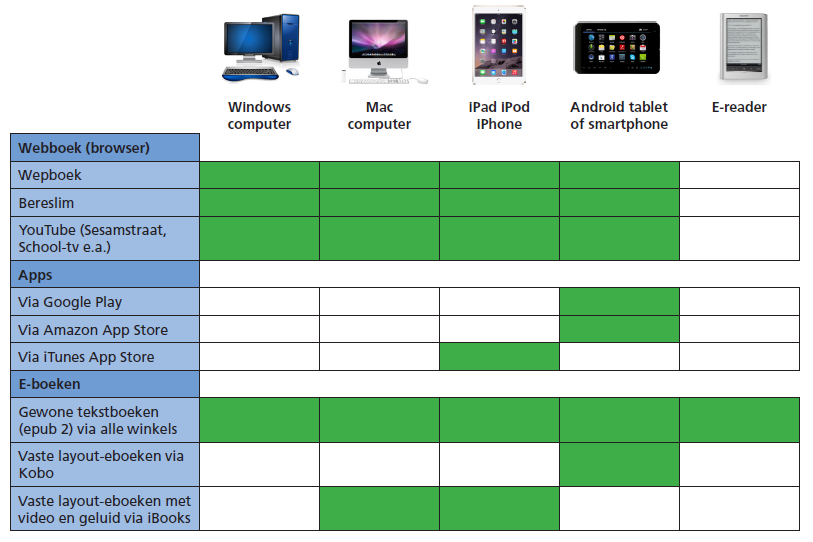 Ebooks zijn met name geschikt voor gebruik bij e-readers. Je kunt ze in principe op elk device bekijken; lettertypes zijn in te stellen, al zijn er nog geen ebooks met specifieke dyslexielettertypes. Over dat onderwerp heeft Rian Visser een artikel op haar website. Ebooks zijn vooral geschikt voor tekstboeken; voor prentenboeken is deze vorm echter niet zo handig. Er zijn verschillende typen ebooks, maar meestal kennen de ebooks een vaste lay out, precies zoals de papieren boeken. Wel kan er soms geluid bij zitten. Bijzondere gevallen zijn boeken met video. Zeker voor het Nederlandstalige gebied gaat het hier om een moeilijke markt. Er verschijnt dan ook niet zo heel veel nieuws op dit terrein.Apps zijn er voor de iPad en voor andere tablets. Vaak gaat het daarbij om apps bij prentenboeken die eerst in een papieren versie verschenen zijn. De app van Timo en het toverboek is daarvan een voorbeeld. Het interessante van deze app is dat het iets toevoegt aan de papieren versie. Die papieren versie is over het algemeen lastig te begrijpen voor kleuters. In de illustraties op papier is geluid en beweging slechts te suggereren. In de app zijn geluid, beweging (schudden van de iPad of tablet) en animaties/ filmpjes toe te voegen. Het gevolg is dat er een vorm van interactiviteit ontstaat. De inzet van apps biedt ook kansen voor vormen van herhaald lezen. Kinderen kunnen zelfstandig het verhaaltje nog een keer horen. Een interessante optie is uiteraard ook de voorleesmogelijkheid. Dat biedt ook ouders die nog niet zo goed Nederlands kunnen, de mogelijkheid om samen met hun kind het verhaal te volgen. De app bij Timo en het toverstokje – die gratis te downloaden is dankzij een bijdrage van het Nederlands jeugdinstituut – biedt zelfs de mogelijkheid om de eigen stem bij het voorlezen op te nemen (kind en/of ouder), zodat daardoor het voorlezen gepersonifieerd kan worden. Herhaling, het verpersoonlijken van het voorlezen en leerlingen niet alleen laten luisteren maar ook bij de illustraties zelf laten vertellen, zal het verhaalbegrip versterken. Je zou ervoor kunnen kiezen de mogelijkheden van de inzet van apps op te bouwen. Stichting Lezen adviseert bijvoorbeeld om eerst het geluid uit te zetten. Het gevaar is aanwezig dat kinderen te veel aandacht hebben voor de toeters en bellen bij de apps.Naast de mogelijkheden van haar eigen apps wijst Rian Visser op een aantal andere apps waar ze aan meegewerkt heeft. Soms bieden die interessante andere opties. Het gaat daarbij onder meer om apps met begrippenversjes van de firma Gottmer (Zacht zijn de wolken). Het leuke van deze app is dat er een gedichtje als beloning gegeven wordt.Er zijn ook samenleesboeken voor volwassenen met iets oudere kinderen. De iPad kan daarbij gebruikt worden zonder dat de interactiviteit afleidt. De volwassentekst wordt dan voorgelezen, de leerlingteksten kunnen zelf gelezen worden.Vervolgens verwijst Visser naar een aantal creatieve apps, zoals rond de boekjes over Aadje piraatje en Nippertje. De apps bij deze boeken bieden uiteraard de mogelijk om het verhaal te lezen (voor te laten lezen), maar vervolgens kunnen de figuren uit verhalen op een eenvoudige manier geplaatst worden voor een andere achtergrond en kan er een geheel nieuw verhaal mee gemaakt worden, dat vervolgens ook weer als filmpje opgenomen kan worden.Ook de creatieve ‘schrijf’app Puppet Pals biedt de mogelijkheid om zelf verhaaltjes te maken of na te laten spelen door figuren in een zelf gekozen decor te plaatsen en daarvan animatiefilmpjes van op te nemen en stemmen in te spreken. Rian Visser laat kort een voorbeeld zien over Romeinen. Ze vertelt dat ze dit type apps ook als schoolschrijver gebruikt. Kinderen spelen prentenboeken na en/of maken losse korte filmpjes.Ebook creator biedt soortgelijke opties. Visser vertelt over kinderen die dierenversjes maken, waar eigen ebooks van gemaakt worden. Er kunnen geluiden bij opgenomen worden en video’s van gemaakt worden.De creatieve component die apps toevoegen aan prentenboeken, maakt het werken met boeken leuker en creatiever. Lezen en schrijven, maar ook filmpjes maken, bijvoorbeeld animaties met kleipoppetjes in iMotion, wordt hierdoor erg uitdagend. Op haar website (www.rianvisser.nl) zijn meer downloads, artikelen en informatie te vinden.Leerzaam taalgebruik in de klas – Albert WalsweerIn deze boeiende presentatie liet Albert Walsweer zien dat Taalonderwijs 5.0 ook consequenties heeft voor het mondeling taalgebruik in de klas. De workshops later op de dag behandelden allerlei situaties waarin leerlingen samen op zoek gaan naar oplossingen voor een probleem, waarin zij kwesties onderzoeken en waarin zij zelf iets ontwerpen. Albert Walsweer richtte zich in zijn presentatie op het taalgebruik in deze situaties van onderzoekend leren. Welk type taalgebruik vragen die nieuwe vormen van leren? Met andere woorden: welke varianten van klassikale gesprekken en van interactie tussen leerlingen kunnen er worden onderscheiden en wat is de leerzaamheid van deze verschillende vormen van interactie in de klas? Waarmee zou de onderwijspraktijk rekening moeten houden bij nieuwe onderwijsvormen? Albert Walsweer besprak in zijn bijdrage onder andere vier typen participatiekaders waarbinnen leerkracht en leerlingen deelnemen aan een klassikaal gesprek: het monologische participatiekader, waarin alleen de leerkracht aan het woord is; het beperkt interactieve kader, waarbinnen de leerkracht het gesprek begint, stuurt, vragen stelt en beurten toewijst en de leerlingen minimale antwoorden geven op de gesloten vragen; het dialogische kader waarin de leerkracht wel een bepaald doel nastreeft maar waarin hij vooral open, information seeking questions stelt met veel ruimte voor leerlingen; en het discussiekader waarbij zowel leerkracht als leerlingen de inhoud en de structuur van het gesprek bepalen. In zijn onderzoek heeft hij onder andere gekeken naar de rol van deze varianten van klassikale gesprekken bij het leren.Meer informatie en achtergronden over het onderzoek dat Albert Walsweer gedaan heeft naar de rol van taalgebruik in verschillende interactionele settings in de klas en leren, is te lezen in het proefschrift hierover dat in september verschijnt. Zie deze handout @link opnemen@ voor een toelichting op deze vier participatiekaders. Klik hier voor de Prezi bij deze presentatie.Albert Walsweer is adviseur bij het ECNO en hij maakt deel uit van de kenniskring van het lectoraat Taalgebruik & Leren van de Noordelijke Hogeschool in Leeuwarden. Hij promoveert in september bij de Rijksuniversiteit Groningen op ‘Ruimte voor leren’. Een onderzoek naar de rol van taalgebruik voor het leren.Het leren samen programmeren met CodeKinderen - Pauline MaasPauline Maas is van oorsprong docent. Vanaf 1984 heeft zij gewerkt voor uiteenlopende ICT projecten in binnen- en buitenland. In 2004 is Pauline haar eigen bedrijf 4PIP gestart en heeft ze opnieuw de stap naar het onderwijs gemaakt. Waarom zouden kinderen al op jonge leeftijd leren programmeren? De wereld om ons heen verandert in een razendsnel tempo. Door de digitalisering van de samenleving komen kinderen al vaak tijdens hun schooljaren in aanraking met nieuwe mogelijkheden. Je kunt eenvoudig contact leggen met anderen, waar zij zich dan ook op de wereld bevinden. Je kunt al op jonge leeftijd je eigen onderneming starten en jezelf profileren. Er worden vaardigheden van je verwacht als probleemoplossend handelen en kritisch denken. Het is handig als je ook een andere taal zoals bijvoorbeeld het Engels beheerst. Maar ook het snappen van een programmeertaal kan je van pas komen.In slechts drie landen staat programmeren in het curriculum: Engeland, Estland en Griekenland(!). Met programmeren werk je aan 25 kerndoelen, aldus Pauline Maas. Op allerlei manieren kan de school aandacht besteden aan programmeren: losse lessen, projecten of zoals onlangs in de week van het programmeren, codeweek.nl.   Pauline Maas is de auteur van drie boeken over het programma Gamemaker en sinds 2012 verzorgt zij het lesmateriaal voor de site www.codekinderen.nl. Pauline geeft veel gastlessen, workshops en presentaties over dit onderwerp.1 april is het boek CodeKlas verschenen. In interviews vertellen mensen uit het bedrijfsleven en het onderwijs waarom zij het belangrijk vinden dat kinderen al op jonge leeftijd in aanraking komen met programmeren. Inspiratie krijg je door de verhalen van 40 onderwijsmensen die ieder een tool beschrijven waarmee je aan de slag zou kunnen gaan. Vanzelfsprekend lees je meer over de achtergronden en besteedt het boek aandacht aan de mogelijkheden om het leren programmeren in het onderwijsprogramma in te bedden.De workshops
Maakonderwijs - Kathelijn Rombaut
Kathelijn Rombaut presenteerde ‘Maakonderwijs’, een  lesprogramma waarmee scholen kennismaken met de 3D-printer. Met het programma doorloopt de leerkracht met zijn of haar klas de verschillende fases van het maakproces, van vraag, naar ontwerp, naar het daadwerkelijk fabriceren, het reclame maken en uiteindelijk naar de presentatie en/of verkoop van het product. In deze workshop is uiteengezet wat 3D-printen is en welke kansen er zijn om techniekonderwijs en taalonderwijs aan elkaar te verbinden. De lessen zelf bieden veel aanknopingspunten om aan taaldoelen te werken, zoals woordenschatuitbreiding, lezen en schrijven in een betekenisvolle, échte  context. De lessenreeks is vervolgens te beschouwen als een ‘start-up’ of ‘spin-off’ voor verdergaande integratie van taal- en techniekonderwijs in de klas of school. Kinderen zijn gefascineerd door de mogelijkheden die 3D-printen met zich meebrengt. Eenmaal aangeschaft en in gebruik genomen in de school of klas, biedt de 3D-printer in de school legio mogelijkheden om aanschouwelijk onderwijs te realiseren en kinderen te betrekken bij onderwerpen uit de wereldoriënterende vakken. Denk aan een les over Egypte, waarbij een echte piramide in miniformaat kan worden uitgeprint, compleet met gangenstelsel, of aan een biologieles waarbij een schedel wordt geprint waarvan het kaakgewricht echt kan bewegen.Zie voor meer informatie: www.maakonderwijs.nl  en de powerpoint van haar presentatie.Cult – Geïntegreerd onderwijs in mediawijsheid – Marijke Kienstra en Janneke van WijkMarijke Kienstra en haar collega Janneke van Wijk geven een workshop vanuit hun ervaringen met de projectgroep Cult. Veel scholen worstelen met de implementatie van digitale ontwikkelingen. Elke school wil het onderwijsaanbod afstemmen  op de ‘21st century skills’ die leerlingen nodig hebben, maar het taal- en rekenonderwijs vergen zoveel tijd dat daardoor voor andere zaken te weinig tijd over lijkt te zijn. Integratie van inhouden kan leiden tot tijdwinst. Bovendien kan het onderwijs voor de leerlingen daardoor betekenisvoller worden.Taalonderwijs, onderwijs mediawijsheid en cultuureducatie horen bij elkaar, aldus Kienstra en Van Wijk. Bij het begrijpen en gebruiken van de (nieuwe) media hebben leerlingen immers allerlei taalcompetenties nodig. Leerlingen moeten systematisch informatie kunnen zoeken op het web. In een blog moet de informatie zo geordend zijn dat de lezer de gedachtegang gemakkelijk kan volgen en het schrijfdoel bereikt wordt. Een filmproductie vraagt om multimediale competenties.
Om welke competenties gaat het op kruispunten van competentieniveaus mediawijsheid, referentieniveaus taal en leerlijnen cultuureducatie? Wat hebben scholen nodig om geïntegreerd onderwijs te kunnen verzorgen? Hoe houdt iedereen zicht op ontwikkelingen? Kienstra en Van Wijk laten zien hoe inhouden van mediawijsheid, cultuureducatie en taal kunnen worden geïntegreerd.
Zie voor meer informatie: www.taalmij.nl 
Schrijven met apps in de Heemtuin - Rutger Smabers (HAN Pabo)
In het onderwijs in schrijfdidactiek op de pabo in Arnhem maakt Rutger Smabers gebruik van verschillende ICT-toepassingen. In deze workshop heeft hij de deelnemers laten ervaren hoe het gebruik van een app op een telefoontje ze door de nabijgelegen heemtuin leidde. Middels deze zoektocht konden schrijfideeën gegenereerd worden voor het schrijven van een tekst. 
Twitter in de klas - Koen Steeman (’t Startblok in Cuijk)In deze workshop liet Koen Steeman zien hoe hij op zijn basisschool werkt met Twitter. In 2011 is hij begonnen met een klassentwitter (@StartblokGroep7) om op zoek te gaan naar een koppeling tussen het onderwijs en de digitale leefwereld van de leerlingen. De leerlingen werden ook mediawijzer door te ontdekken wat de mogelijkheden en gevaren zijn van social media. Koen Steenman liet in deze workshop zien hoe hij experimenteert met de educatieve inzet van Twitter, waarmee hij een beroep doet op de 21st century skills van de kinderen; een eigentijdse manier aan het versterken van de taalvaardigheid van kinderen.Zie voor meer informatie: www.koensteeman.nl
Aan de slag! Een diversiteit aan taaltoepassingen - Sjaak Janssen van het iXperium, ArnhemBij het binnenlopen van de workshopruimte worden we al nieuwsgierig: beebots, een smart table, i-pads staan geëtaleerd. We moeten nog even geduldig zijn voor we kunnen gaan experimenteren. Eerst wordt onze taalkennis getest met een kahoot. Laurence de Leeuwe wint! Vervolgens bespreekt Sjaak Janssen een aantal populaire toepassingen voor het taalonderwijs. We gaan onder andere op Snappet, Gynzy en Taalzee. We discussiëren over de vraag wat deze toepassingen daadwerkelijk toevoegen aan het taalonderwijs. Het lijken vooral gedigitaliseerde werkbladen, waarmee je leerlingen gemakkelijker op hun eigen niveau kunnen werken. We zien het gemak, maar is dit wat we bedoelen met taalonderwijs 5.0? De aanwezige taalspecialisten vinden eigenlijk van niet.Dan mogen we aan de slag. Enkele toepassingen vinden we erg interessant. Vooral Storybird, Puppet Palls, Padlet steken erboven uit. Deze toepassingen geven de leraar ruimte om een eigen opdracht te formuleren, maar bieden daarnaast mooie mogelijkheden die je op papier niet hebt. Goed om eens te bekijken als taalspecialist. Andere toepassingen vinden we de plank misslaan. Zo is een spel op de smart table leuk en het ziet er spetterend uit, maar de spellingopdrachten staan haaks op spellingdidactiek. Een overzicht van de toepassingen die in de workshop aan de orde zijn gekomen, vind je als download op de site.Uitnodiging Digibordsoftware door een taalbril  op 5 november 2015Op de conferentie van 5 maart kon de workshop Digibordsoftware door een taalbril door Femke Klomp helaas niet doorgaan. Een aantal mensen gaf aan nog wel graag bij elkaar te komen om gezamenlijk naar digibordsoftware te kijken. Daar willen we graag aan tegemoet komen. We willen u dan ook uitnodigen op donderdag 5 november van 13.30 – 16.30 uur in het gebouw iXperium van pabo Arnhem van Hogeschool Arnhem-Nijmegen (HAN). Adres: Ruitenberglaan 27, 6826 CC Arnhem van de HAN. Wilt u van deze gelegenheid gebruik maken, dan is een mailtje naar info@verenigingvantaalspecialisten.nl voldoende. Er zijn geen kosten aan verbonden. Digibordsoftware door een taalbril Het digibord neemt een steeds grotere plaats in in de taal- en leesles. Op deze middag kijken we vanuit taaldidactiek naar de digibordsoftware van de meest verkochte methodes. Welke onderdelen voegen echt iets toe? Welke onderdelen juist niet? Hoe kan de leerkracht een onderdeel het beste inzetten? Samen bedenken we hoe we de leraar in het basisonderwijs kunnen begeleiden bij het kritisch omgaan met digibordsoftware.